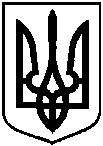 ВЕРХОВНА РАДА УКРАЇНИМАТКІВСЬКИЙ БОГДАН МИРОНОВИЧНАРОДНИЙ ДЕПУТАТ УКРАЇНИСекретар Комітету Верховної Ради України з питань економічної політики. Київ, вул. М. Грушевського, 5, тел.: (044) 255-91-44; (03244) 3-55-45; E-mail: Matkivskyi.Bohdan@rada.gov.uaВерховна Рада УкраїниВідповідно до статті 93 Конституції України в порядку законодавчої ініціативи подається на розгляд Верховної Ради України проект Закону України "Про внесення змін до Бюджетного кодексу України щодо рентної плати за користування надрами".Доповідати зазначений законопроект на пленарному засіданні Верховної Ради України буде народний депутат України Богдан Матківський – секретар Комітету Верховної Ради України з питань економічної політики.Додаток: 1. Проект Закону України на 1 арк.; 2. Пояснювальна записка на 3 арк.; 3. Порівняльна таблиця на 2 арк.; 4. Проект Постанови Верховної Ради України на 1 арк.; 5. Зазначені документи в електронному вигляді.Народний депутат України                                              Богдан Матківський(посв.  № 319)